Whitchurch Primary School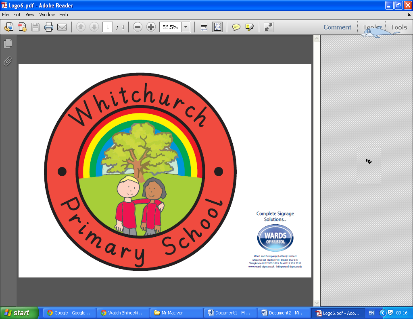 ‘Achieving Our Best Together.’PE and Sport Premium Spending for 2022-2023Each year we are given funding to improve PE and School sport.The impact of this funding is measured by:achievement in weekly PE lessons; increased participation in competitive school sport; personal health and well-being improved attitudes and behaviour towards learning. This document details:the amount of grant receivedhow it has, or will be, spent. what impact the school has seen on pupils’ PE and sport participation and attainment. We are very proud to be the current National Jaguar Formula One Race Challenge champions! We competed against schools nationwide to design and construct a model F1 car that achieved a speed of 68mph!In 2022-2023 we received £17,700 in PE and Sport Premium Spending. The document below shows what it was spent on, and the impact of this spending.Our spend included 4 Forest School sessions for each child from a Forest School trained staff member. Children learned about sustainability and survival skills, which also link to the curriculum (Eg Year 2 teach a geography topic through forest schools)Following on from this, sports funding contributed towards our gardening club, in which children learnt about outside lifestyles and healthy living and cooking, and our ‘horticultural therapy sessions’ in which children receive emotional support through gardening. We received a regional award in recognition of this for the second year running.Continuing our outdoor theme, children took part in an orienteering week, as part of a national initiative.Funding also went towards our ‘Week of Adventure’ encouraging children to get outside and learn new sports following covid. Children enjoyed climbing, cricket, yoga and a whole school visit to the ‘Ninja Warrior’ assault course, as seen on TV.We were also pleased to continue our weekly swimming lessons, where all KS2 children receive at least 5 sessions per year, and our gym sessions, where every pupil visits a national gym 5 times a year.Funding covered an inflatable assault course on the final day, encouraging children to stay active over the holiday.The impact of these measures are:100% of children in school took part in our ‘Week of Adventure’ and experienced a new sport.100% of children took part in ‘Forest Schools’ and experienced outdoor skills and healthy living.100% of children took part in an orienteering week’, learning a new sport and skill.100% of children will benefit from our PE scheme of Work and its accompanying resources.100% of Key Stage 2 children have experienced professional swimming tuition.100% of all children have experienced professional gym tuition.100% of children in school developed their climbing techniques on an inflatable assault course.Children took part in gardening sessions, extending their understanding of outdoor skills and healthy living.‘Achieving Our Best Together.’Swimming Impact 2022-2023The below information details the percentage of pupils within their year 6 cohort that can do each of the following:Following covid (Year 6 children had missed one-two years of swimming, including the 12 sessions in Year 3) we concentrated on life saving skills and water safety, as well as allocating additional sessions to this class.We look forward to our results returning to those pre-covid as all children will now experience swimming each year.Parents/carers of Year 6 children were notified of these results and encouraged to swim whenever possible.‘Achieving Our Best Together.’PE and Sport Premium Projections for 2023-2024The below information details how we intend to sustain our improvements into this academic year:Next update: July 2024Scrapstore (Children were able to take part in physical building activities at lunchtime)£1000Sports equipment and supplies (including Teacher hoodies for easy identification at sporting events, school football kit and complete orienteering equipment)£1660Gardening Project and Bath in Bloom competitionForest Schools each Monday afternoon and horticultural therapy sessions in mornings.£2182 (Cost of LSA covered by school)Sports Coaching (We subsidise extra curricula PE so no child pays more than £3 per session. Also, coaches ran free lunchtime clubs each Wednesday and Friday)£3900Sports Mentor (Worked 1:1 with children combining sports, maths and well-being over 40 sessions)£1500Real PE Subscription£375Activity Week:Cricket CoachNinja Warrior visitClimbing WallYoga£1810School Swimming (Excluding Year 3 compulsory swimming)£754.06School Gym£1040.50Inflatable assault course£162.50School Playground markings£2695Total£17078Carry forward£62220182019202020222023Swim competently, confidently, and proficiently over at least 25 metres.100%97%92%61%31%Use a range of strokes effectively.NA97%79%29%29%Perform safe self-rescue in different water-based situationNA97%38%74%31%